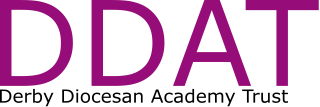 DDAT Local Governing Bodies and Chair of GovernorsName of SchoolName of Chair of GovernorsBakewell CofE Infant SchoolMatthew FoyleBishop Lonsdale CofE Primary School and NurseryTania SandersBishop Pursglove CofE Primary SchoolDavid GriffithsSt Chad's CofE Nursery and Infant SchoolRev. Andy WardChrist Church CofE Primary SchoolSue WhyldDarley Churchtown CofE Primary SchoolKatie BussellDerby Cathedral SchoolHelen WetherallFirs Primary SchoolStephen GrundyHardwick Primary SchoolClive SayersSt George's CofE Primary SchoolLee BakerSt Giles CofE Primary School (Killamarsh)Don JonesNewbold Church SchoolPamela ListerWalter Evans CofE Primary SchoolLouise Owen-McGeeWoodthorpe CofE Primary SchoolJohn Capper